إعلان طلب عروض عدد 14/2022دراسة تهيئة مناطق سقوية بولاية باجة في إطار مشروع التنميّة المندمجة (القسط الثالث)على منظومة الشراء العمومي على الخطيعلن السيد والي باجة ، رئيس المجلس الجهوي بباجة عن القيام بطلب عروض يخص الدراسات التالية : - القسط عدد 03 : دراسة تهيئة المنطقة السقوية بالسرسار من معتمدية باجة الشماليّة على مساحة أولية 40 هك.- القسط عدد 05 : المسح الطوبوغرافي و قياس الأعماق للسدود التليّة  (Etude bathymétrique) : بالسرسار بباجة الشمالية و بريحانة بتبرسق و بدور اسماعيل بقبلاط.المشاركة في طلب العروض مفتوحة لمكاتب الدراسات الخاضعة لكراس شروط تعاطي نشاط الدراسات.تكون المشاركة حصريا عبر منظومة الشراءات العمومية على الخط "تونيبس"، يمكنه المشاركة و تحميل كراس الشروط مجانا عبر الموقع www.tuneps.tnإرسال العروض على المكاتب الدراسات الراغبين في المشاركة في طلب العروض تقديم ملفاتهم بواسطة الإجراءات على الخط و التي تحتوي على :العرض الفني المتكون من الوثائق الفنية المطلوبة و كراس الشروطمختلف وثائق العرض الماليوثائق الملف الإداري المطلوبة.يتم إرسال العروض الفنية و المالية و الإدارية وجوبا عبر منظومة الشراء العمومي "تونيبس"،www.tuneps.tn على الخط  إلا أنه بالنسبة لنسخة من السجل التجاري فيتم إرساله وجوبا خارج الخط حسب الإجراءات المادية، حيث يقع تضمينه في ظرف يختم ويكتب عليه عبارة:لا يفتح - "طلب عروض عدد14/ 2022 متعلق بدراسة تهيئة مناطق سقوية بولاية باجة (في إطار مشروع التنميّة المندمجة -القسط الثالث)ويرسل الظرف المتضمن لنظير من السجل التجاري في ظرف مغلق عن طريق البريد المضمون الوصول أو عن طريق البريد السريع بإسم السيد والي باجة ، شارع الحبيب بورقيبة 9000 باجة أو يسلم  مباشرة إلى مكتب الضبط المركزي بولاية باجة  و لا يحمل سوى موضوع طلب العروض " و يؤخذ بعين الاعتبار ختم مكتب الضبط.حدد آخر أجل لقبول العروض  ليوم 26/05/2022على الساعة العاشرة صباحا و يعتمد ختم مكتب الضبط ولاية باجة كما يغلق في نفس اليوم و نفس الساعة باب الترشحات أليا بالنسبة للمشاركة عبر منظومة  " تونيبس" و يقع فتح العروض في جلسة علنية في يوم 26/05/2022على الساعة العاشرة والنصف صباحا  بمقر ولاية باجة بالنسبة للإجراء المادي و الإجراء على الخط.ملاحظة : يبقى المشاركون ملزمين بعروضهم مدة 120 يوما  بداية من اليوم الموالي لتاريخ آخر اجل لقبول العروض.و لمزيد من الإرشادات حول كيفية التسجيل و استغلال منظومة "تونيبس"، يمكنكم الاتصال بمركز النداء التابع لوحدة الشراء العمومي على الخط بالهيئة العليا للطلب العمومي على رقم الهاتف 71.566.364 أو عبر البريد الإلكتروني tuneps@pm.gov.tnالجمهوريّة التونسيّة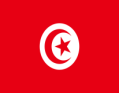 المجلس الجهوي لولاية باجة